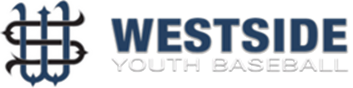 2020 Association Temporary Matrix Exemption ApplicationAssociation Name: ______________________________________________________________Association Classification:  6A    5A    4A    3A    2A    1A3/4 Minors                      5/6 Juniors                    7/8 SeniorsCurrent Season- Number of players that registered at this level: _______________Current Season- Number of players cut or not selected: ________________Previous Season- W/L Record at this level:  Wins ___________   Losses ____________Previous Season- Number of Teams at this level:  _________________Reasoning for the Request to Waiver:________________________________________________________________________________________________________________________________________________________________________________________________________________________________________________________________________________________________________________________ Association Representative Name: _________________________________________________	Signature: __________________________________________________	Date: _____________WYB Representative Name: ______________________________________________________Signature: __________________________________________________	Date: _____________